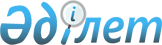 Об условиях оплаты труда работников центрального аппарата Хозяйственного управления Аппарата Президента и Кабинета Министров Республики Казахстан
					
			Утративший силу
			
			
		
					ПОСТАНОВЛЕНИЕ Кабинета Министров Республики Казахстан от 19 мая 1993 года N 400. Утратило силу  постановлением Правительства РК от 20 августа 1996 г. N 1033 ~P961033.



          Кабинет Министров Республики Казахстан постановляет:




          1. Утвердить схему должностных окладов работников центрального
аппарата Хозяйственного управления Аппарата Президента и Кабинета 
Министров и ввести с 1 мая 1993 г. согласно приложению.




          2. Признать утратившим силу пункт I постановления Кабинета 
Министров Республики Казахстан от 8 декабря 1992 г. N 1032.





   Премьер-министр
Республики Казахстан

                                                 ПРИЛОЖЕНИЕ



                                          к постановлению Кабинета
                                      Министров Республики Казахстан
                                          от 19 мая 1993 г. N 400











                                            ДОЛЖНОСТНЫЕ ОКЛАДЫ




          руководителей, специалистов и других работников
          центрального аппарата Хозяйственного управления
        Аппарата Президента и Кабинета Министров Республики
                             Казахстан
---------------------------------------------------------------------------------
 Наименование должностей                          | Месячные должностные
                                                  | оклады (в рублях)
-------------------------------------------------------------------------------
 Начальник Хозяйственного управления -
 Заместитель Руководителя Аппарата Президента              80000

 Первый заместитель начальника
 Хозяйственного управления                                 70500

 Заместитель начальника Хозяйственного
 управления                                                69200
                                   
 Помощник начальника                                       61200

 Заведующий отделом                                        66500
 
 Заместитель заведующего отделом                           62500

 Заведующий сектором                                       61200

 Старший референт                                          58500

 Референт                                                  53200

 Ведущий специалист                                        42600

 Старший специалист                                        37200

 Специалист                                                31900

 Заведующий канцелярией - специалист                       31900

 Старший инспектор                                         26600

 Инспектор                                                 23900

 Заведующий хозяйством                                     22600

 Машинистка                                                20000-215000
----------------------------------------------------------------------------
  Примечания: 1. Работникам центрального аппарата выплачивается
                 ежеквартальная премия в размере месячного 
                 должностного оклада
                     
              2. Материальная помощь оказывается в размере
                 двухмесячного должностного оклада. 
      
      


					© 2012. РГП на ПХВ «Институт законодательства и правовой информации Республики Казахстан» Министерства юстиции Республики Казахстан
				